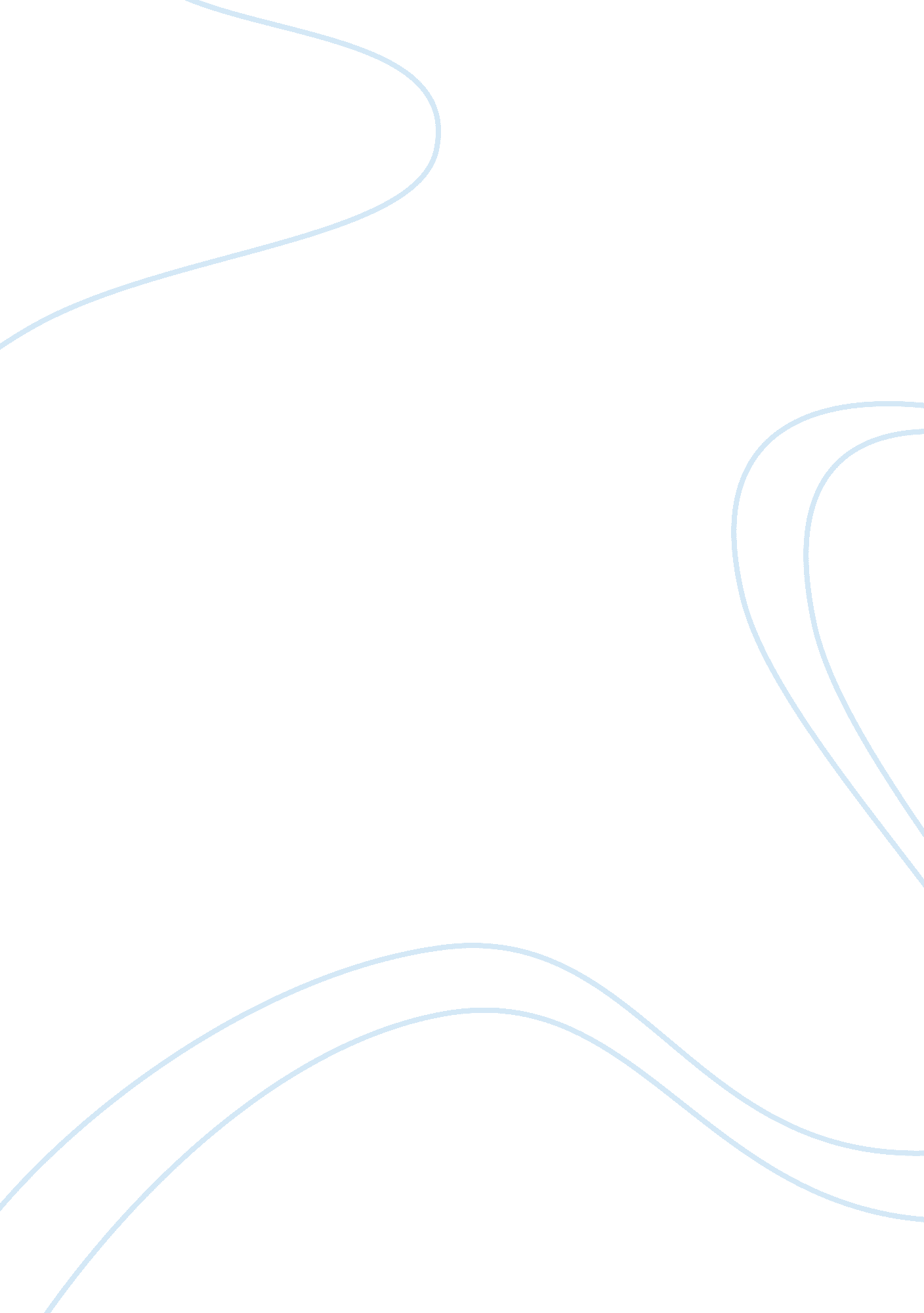 Spc 2017Education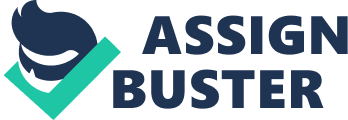 SPC 2017 30 November 2011 School Uniforms Persuasive Speech: School Uniform’s Specific Goal: To persuade my audience that uniform should be mandatory in public schools. Proposition: School violence has become a major issue and school uniforms should be mandated in the public school. Attention Getter: I. I remember when I was in high school there were fights almost every day. A. People were either pushing you to help fight or rushing over to watch. B. Half of the time the fights were caused by rival clicks at other schools that came on campus. II. So today I will speak about how mandating uniforms will improve public school safety. III. I went to a high school with a lot of violence, so much so that our school was known by click names by other students at other schools. Transition: Let’s first discuss how violence is rampant in public schools. Body I. Violence among teens is a main issue that needs to be addressed. A. Most of the violence is caused by clicks, and even off campus gang members. 1. Even though many see it as costly and I know that school uniforms make a better learning and safer environment for students, because I was one of those students who attended schools that enforced uniforms until I came to Jacksonville, Florida were uniforms seem to be an issue with not just the parents but the students as well. A. By not enforcing uniforms the violence has prevailed its more than fighting now it’s come down to stealing clothing and even killing one other for an expensive piece of clothing. 1. According to an article in CBS Business Library, In Detroit, a 15-year old boy was shot for his $86 basketball shoes. 2. Also in the same article it stated that a 15-year old was robbed for his jewelry. 3. This shows how people see the value of clothing rather than the value of someone’s life. 4. In an article by Uniformweb. com, School uniforms increase school safety and security: “ A safe school environment is essential for learning. School uniforms help to make the campus safer by removing clothing used to frighten or hide contraband. In addition, uniforms make it easier to identify any non-students and outsiders. " 5. According to www. educationbug. org, " Although the states with the most students who wear school uniforms are the five big population states: California, Florida, Illinois, New York, and Texas, the ten cities with the most students in uniform are actually in eight different states and the District of Columbia. " 1. Long Beach is a prime example of how uniforms are vital to the safety of students. - “ The district Overall, the crime rate dropped by 91%" - “ School suspensions dropped by 90%" - “ Sex offenses were reduced by 96%" - “ Incidents of vandalism went down 69%" 2. In addition, “ over 21 states plus the District of Columbia schools are required some sort of uniforms. " Transition: Now as former students and parents of public school students plan to fix the problem. I. There are multiple things you can do to support mandatory school uniforms. A. First, go to a board meeting and introduce the subject of mandating uniforms into your public school system. B. Second, you can write a letter your local newspaper editor about your attitude on school uniforms and how you feel as if they are needed in the public school system C. And last but not least, if the school system decides to carry the idea of uniforms support the students to wear and feel comfortable in their uniforms. II. Today, as I spoke about how school uniforms should be mandatory in all public school systems due to high violence rates you should as former students and parents of public school students take the time and realize that you can be the deciding factor of public school safety. Sources “ Will School Uniforms Help Curb Student Violence. N. p., 1996. Web. 28 Nov 2011. . " Public School Uniform Statistics." Education bug. Education Bug, n. d. Web. 28 Nov 2011. . " Why School Uniforms?" Uniforms-web. com. French Toast, 23 Sept. 2010. Web. 28 Nov. 2011. . 